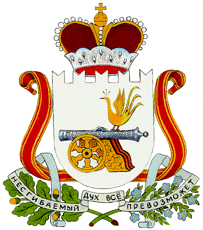 СОВЕТ ДЕПУТАТОВ СТОДОЛИЩЕГСКОГО СЕЛЬСКОГО  ПОСЕЛЕНИЯ ПОЧИНКОВСКОГО РАЙОНА СМОЛЕНСКОЙ ОБЛАСТИР Е Ш Е Н И Е от   30.10. 2017 г.                           № 35п. СтодолищеОб  отмене  решения  Совета  депутатовСтодолищенского сельского  поселенияПочинковского     района    Смоленской области от 20.05.2016г. № 20       Совет депутатов Стодолищенского сельского поселения Починковского района Смоленской области          РЕШИЛ:Отменить решение Совета депутатов Стодолищенского сельскогопоселения Починковского района Смоленской области от 20 мая 2016 года № 20 «Об утверждении Перечня муниципального имущества муниципального образования Стодолищенского сельского поселения Починковского района Смоленской области, свободного от прав третьих лиц».Глава муниципального образованияСтодолищенского сельского поселенияПочинковского района Смоленской области                                    Г.А. Знайко